Број: 239-16-О/8Датум: 26.12.2016.Обавештење о поднетом захтеву за заштиту права у поступку јавне набавке број 239-16-O, за партијe број 1 и 2.1. Назив, адреса и интернет страница наручиоца: Клинички центар Војводине, (у даљем тексту: Наручилац) Ул. Хајдук Вељкова бр. 1, Нови Сад, www.kcv.rs2. Врста наручиоца: Здравство3. Врста поступка јавне набавке: Отворени поступак4. Опис предмета набавке, назив и ознака из општег речника набавке: Набавка РТГ апарата за снимање остеомускуларног система (ортопедска дијагностика) за потребе Клиничког центра Војводине, 33100000 – медицинска опрема5. Фаза поступка јавне набавке у којој је поднет захтев за заштиту права: Након објаве Одлуке о додели Уговора6. Информације да ли наручилац зауставља даље активности у поступку јавне набавке:У складу са чланом 149. став 10. Закона о јавним набавкама („Службени гласник РС“, број 124/12, 14/15 и 68/15 ) Наручилац обавештава понуђаче да је у поступку јавне набавке број 239-16-О - Набавка РТГ апарата за снимање остеомускуларног система (ортопедска дијагностика) за потребе Клиничког центра Војводине, за партије број 1. - Графијски РТГ систем са подним носачем цеви, пацијент столом, вертикалним стативом и партију број 2. - Систем за компјутеризовану радиографију, поднет захтев за заштиту права.Наручилац обавештава потенцијалне понуђаче да зауставља даље активности у предметном поступку јавне набавке. С поштовањем,Комисија за јавну набавку број 239-16-О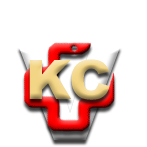 КЛИНИЧКИ ЦЕНТАР ВОЈВОДИНЕKLINIČKI CENTAR VOJVODINE21000 Нови Сад, Хајдук Вељкова 1, Војводина, Србија21000 Novi Sad, Hajduk Veljkova 1, Vojvodina, Srbijaтеl: +381 21/484 3 484www.kcv.rs, e-mail: uprava@kcv.rs